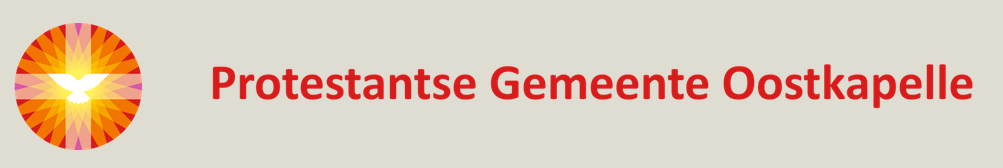 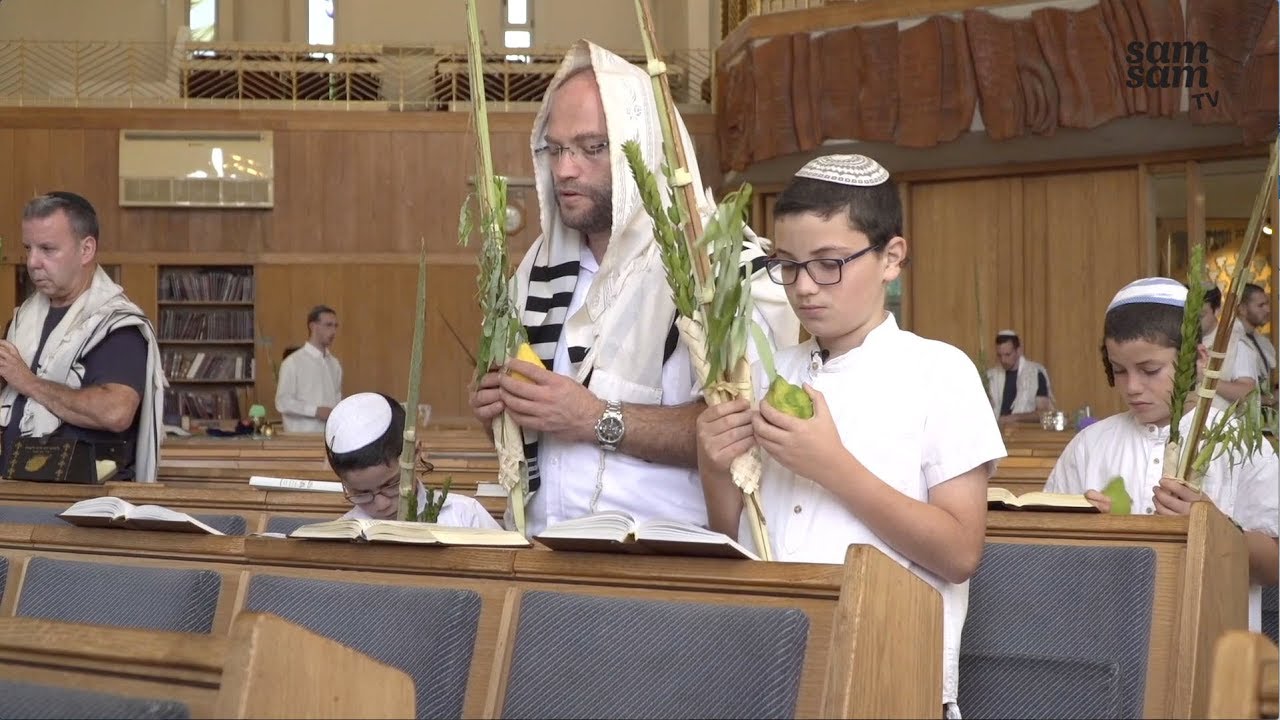 L i t u r g i eOrde van dienst voor zondag 2 oktober 2022 in de protestantse Zionskerk te Oostkapelle.3de zondag van de herfst. Liturgische kleur: groen.  Thema:  ‘Zondag Kerk en Synagoge’.Predikant: ds. Ph.A. Beukenhorst.Ouderling van dienst is Frans Vijlbrief en organist is Cocky Klaver. Dienst m.m.v. Projectkoor o.l.v. Stoffelien Cool-Korporaal. Er is kindernevendienst o.l.v. Els Maljaars-de Visser.DIENST VAN DE VOORBEREIDINGOrgelspel voorafWelkom en mededelingen door de ouderling van dienstZingen (staande):  Liedboek antifoon 711.b:  eerst Projectkoor alleen, daarna  allen samen; aansluitend allen Psalm 119: 1, 33 en 34; en allen nogmaals 711.b.Inleiding en Liturgische opening met meegesproken bemoediging en groetIn plaats van het Kyriegebed, zingt het koor een Joods klaaglied ‘Hasjivenu’Zingen glorialied:  Liedboek 310: 1 (koor), 2 (allen), 3 (vrouw), 4 (man), 5 (allen)Gesprek met de kinderen Zingen:  Liedboek 290: canon, koor begint, allen vallen in  (naar de nevendienst)DIENST VAN HET WOORDGebed bij de opening van de Bijbel  Bijbellezing door Lenie Molendijk-Vos:  Leviticus 23, 33 t/m 43  (NBV21)Zingen:  Liedboek 992:  koor strofen 1, 2 en 3; allen strofe 4Bijbellezing door Lenie Molendijk-Vos:  Lucas 17, 1 t/m 10  (NBV21)Zingen:  Liedboek 941:  strofen 1 (koor), 2 (vrouwen), 3 (mannen), 4 (allen)Uitleg en verkondigingZingen:  eerst het koor en daarna allen in het Hebreeuws: ‘Sj’maa  Jis-ra-eel…’ DIENST VAN GEBEDEN EN GAVENIn memoriam Jan Francke  (1944-2022) Zingen:  Liedboek 377: strofen 1 en 4 – ‘Zoals ik ben, kom ik nabij’Dankgebed en voorbeden met een door het koor gezongen Liedboek 833 (NL) als vier-stemmige acclamatie; Stil gebed; het Onze Vader Collecten: 1ste (zwarte zak) PG Oostkapelle, 2de (paars) Kerk en Israël (PKN)Zingen: Liedboek 793:  allen zingen strofen 1, 2 en 3     Slotwoorden /  Heenzending en Zegen /  Zingen:   Liedboek 431.c.  /  Orgelspel 